Sklicujem 4. sejo Občinske volilne komisije Občine Rogaška Slatina, ki bov petek, dne 11.12.2020 ob 16.00 uriv sejni dvorani Občine Rogaška Slatina, Izletniška ulica 2 (drugo nadstropje).Predlagani dnevni red:Priprava referendumskih gradiv.Razno.Prosim za zanesljivo udeležbo.Predsednica Občinske volilne komisije                                                                                                        Občine Rogaška Slatina                                                                                                       Klavdija Prah l.r.Vabljeni: člani komisije. Prosim, da si rezervirate čas tudi za soboto, 12.12. 2020 ob 8.30 in 10.30, ko bo izobraževanje volilnih odborov in nedeljo, 13.12.2020 od 7.00 do 21.00 ure.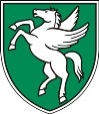 OBČINA ROGAŠKA SLATINAOBČINA ROGAŠKA SLATINAOBČINA ROGAŠKA SLATINAObčinska volilna komisijaObčinska volilna komisijaObčinska volilna komisijaIzletniška ulica 2, 3250 Rogaška SlatinaIzletniška ulica 2, 3250 Rogaška SlatinaIzletniška ulica 2, 3250 Rogaška SlatinaT: 03 81 81 700T: 03 81 81 700F: 03 81 81 724F: 03 81 81 724E: obcina@rogaska-slatina.siE: obcina@rogaska-slatina.siwww.rogaska-slatina.siŠtevilka:032-0037/2020 - 1032-0037/2020 - 1032-0037/2020 - 1032-0037/2020 - 1Datum:7.12..20207.12..20207.12..20207.12..2020